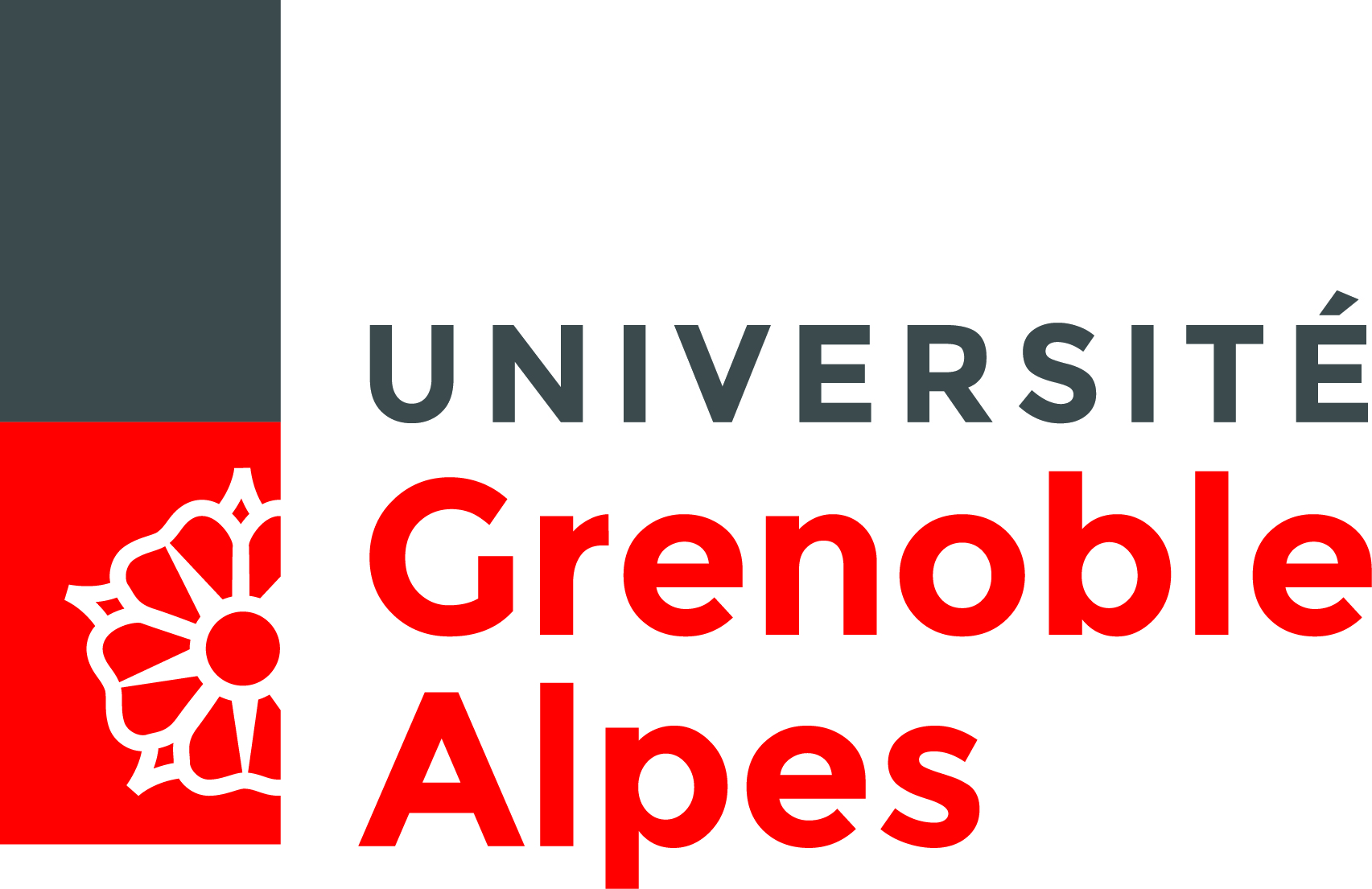 ANNEXE 3à l’arrêté relatif aux élections au conseil de l’ESPEScrutin du 24 octobre 2017DEPOT DE CANDIDATURES (liste)(Joindre IMPERATIVEMENT la déclaration individuelle de candidature)La date limite de dépôt des listes de candidatures est fixée au mercredi 18 octobre 2017 à 14 heures (attention cette date est impérative aucune modification de liste ne sera possible après cette date)CONSEIL DE LA COMPOSANTE : ESPECOLLEGE F  Nom de la liste tel qu’il apparaîtra sur le bulletin de vote : 	..................................................................................................................................................................................Liste présentée  / soutenue par (1) :	Chaque liste de candidats doit être composée alternativement d’un candidat de chaque sexe.Liste de candidats dans l’ordre préférentielMandataire de la liste : Nom et prénom :.............................................................................................................Courriel : 	        SignatureN°d’ordreNomPrénom